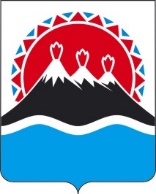 П О С Т А Н О В Л Е Н И ЕПРАВИТЕЛЬСТВАКАМЧАТСКОГО КРАЯ[Дата регистрации] № [Номер документа]г. Петропавловск-КамчатскийПРАВИТЕЛЬСТВО ПОСТАНОВЛЯЕТ:1. Внести в приложение к постановлению Правительства Камчатского края от 21.02.2023 № 99-П «Об утверждении Порядка предоставления из краевого бюджета в 2023-2025 годах субсидии юридическим лицам и индивидуальным предпринимателям, выполняющим работы по переоборудованию транспортных средств на использование природного газа (метана) в качестве моторного топлива, в целях возмещения недополученных доходов в связи с предоставлением лицами, выполняющими переоборудование, скидки владельцам транспортных средств на указанные работы» изменения согласно приложению к настоящему постановлению.2. Настоящее постановление вступает в силу после дня его официального опубликования.[горизонтальный штамп подписи 1]Приложение к постановлениюПравительства Камчатского краяИзмененияв приложение к постановлению Правительства Камчатского края 
от 21.02.2023 № 99-П «Об утверждении Порядка предоставления из краевого бюджета в 2023-2025 годах субсидии юридическим лицам и индивидуальным предпринимателям, выполняющим работы по переоборудованию транспортных средств на использование природного газа (метана) в качестве моторного топлива, в целях возмещения недополученных доходов в связи с предоставлением лицами, выполняющими переоборудование, скидки владельцам транспортных средств на указанные работы»1. В абзаце первом части 1 слова «мероприятия 1.32 «Возмещение затрат, возникающих при поддержке переоборудования существующей автомобильной техники, включая общественный транспорт и коммунальную технику, для использования природного газа в качестве топлива» заменить словами «мероприятия 1.32 «Возмещение затрат юридическим лицам и индивидуальным предпринимателям, выполняющим работы по переоборудованию транспортных средств на использование природного газа (метана) в качестве моторного топлива, целях возмещения недополученных доходов в связи с предоставлением лицами, выполняющими переоборудование, скидки владельцам транспортных средств на указанные работы».2.  Пункт 1 части 23 изложить в следующей редакции:«1) выявляет победителя отбора и заключает с ним соглашение в соответствии с частями 29 и 30 настоящего Порядка;».3. Пункт 3 части 23 изложить в следующей редакции:«3) заключает с участником отбора, признанным победителем отбора в соответствии с частью 22 настоящего Порядка, соглашение в соответствии  с частями 29 и 30 настоящего Порядка;».4. Часть 28 изложить в следующей редакции:«28. В случае принятия решения о заключении с получателем субсидии Соглашения, Министерство заключает с получателем субсидии Соглашение в порядке и сроки, установленные частями 29 и 30 настоящего Порядка.Соглашение формируется в форме электронного документа, а также подписывается усиленными квалифицированными электронными подписями лиц, имеющих право действовать от имени каждой из сторон Соглашения в государственной интегрированной информационной системе управления общественными финансами ГИИС «Электронный бюджет» (далее – ГИИС «Электронный бюджет») с соблюдением требований о защите государственной тайны.В целях обеспечения юридически значимого электронного документооборота и создания защищенного соединения при вводе и обработке информации на рабочем месте получателя субсидии должно быть установлено средство криптографической защиты информации «КриптоПро CSP» и квалифицированный сертификат ключа проверки электронной подписи (далее – сертификат).Сертификаты, используемые для работы в ГИИС «Электронный бюджет», могут быть выданы любым удостоверяющим центром, получившим аккредитацию на соответствие установленным законодательством Российской Федерации требованиям.Технологическая инструкция по работе с ГИИС «Электронный бюджет», в том числе о настройке рабочих мест, размещена на официальном сайте Министерства финансов Российской Федерации в информационно-телекоммуникационной сети «Интернет» в разделе «Деятельность/Электронный бюджет/Подключение к системе «Электронный бюджет»/Региональный и муниципальный уровни/Порядок подключения».».5. Часть 29 изложить в следующей редакции:«29. Заключение Соглашения осуществляется в следующем порядке и сроки:1) Министерство в течение 5 рабочих дней со дня принятия решения о заключении с получателем субсидии Соглашения направляет получателю субсидии уведомление о формировании Соглашения в ГИИС «Электронный бюджет» посредством электронной связи, почтовым отправлением, нарочным способом или иным способом, обеспечивающим подтверждение получения уведомления;2) получатель субсидии в течение 10 рабочих дней со дня получения уведомления, предусмотренного пунктом 1 настоящей части, организует подписание Соглашения усиленной квалифицированной электронной подписью в ГИИС «Электронный бюджет». Если получатель субсидии в течение 10 рабочих дней со дня получения им уведомления, предусмотренного пунктом 1 настоящей части, не организует подписание Соглашения усиленной квалифицированной электронной подписью в ГИИС «Электронный бюджет», это расценивается как односторонний отказ получателя субсидии от получения субсидии;3) Министерство в течение 10 рабочих дней со дня подписания получателем субсидии Соглашения усиленной квалифицированной электронной подписью, подписывает его со своей стороны усиленной квалифицированной электронной подписью в ГИИС «Электронный бюджет»;4) Соглашение считается заключенным после подписания его Министерством и получателем субсидии и регистрации в установленном порядке органами Федерального казначейства.».6. Часть 30 изложить в следующей редакции:«30. В течение года в случаях, предусмотренных законодательством Российской Федерации и (или) законодательством Камчатского края, в Соглашение могут быть внесены изменения. Внесение изменений в Соглашение оформляется в виде дополнительного соглашения.Министерство в течение 7 рабочих дней со дня принятия решения о заключении дополнительного соглашения, уведомляет получателей субсидии, с которыми заключено Соглашение о данном намерении.Получатель субсидии в течение 10 рабочих дней со дня получения уведомления, указанного в абзаце втором настоящей части, но не позднее 20 декабря соответствующего финансового года, организует подписание дополнительного соглашения посредством ГИИС «Электронный бюджет».Министерство в течение 5 рабочих дней со дня получения подписанного получателем субсидии дополнительного соглашения к Соглашению организует его подписание посредством ГИИС «Электронный бюджет».».7. Часть 32 изложить в следующей редакции:«32. Соглашение заключается один раз на финансовый год. Соглашение, дополнительные соглашения к нему, в том числе дополнительное соглашение о расторжении соглашения (при необходимости), заключаются в соответствии с типовой формой, утвержденной Министерством финансов Российской Федерации.».8. Часть 41 дополнить словами «, путем оформления и представления в территориальный орган Федерального казначейства платежного документа на перечисление субсидии в установленном порядке.».О внесении изменения в приложение к постановлению Правительства Камчатского края от 21.02.2023 № 99-П «Об утверждении Порядка предоставления из краевого бюджета в 2023-2025 годах субсидии юридическим лицам и индивидуальным предпринимателям, выполняющим работы по переоборудованию транспортных средств на использование природного газа (метана) в качестве моторного топлива, в целях возмещения недополученных доходов в связи с предоставлением лицами, выполняющими переоборудование, скидки владельцам транспортных средств на указанные работы»Председатель Правительства Камчатского краяЕ.А. Чекинот[REGDATESTAMP]№[REGNUMSTAMP]